Navistar, Inc.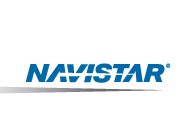 2601 Navistar DriveLisle, IL 60532 USAP: 331-332-2050Michael Giancarlo Director, Finance Purchasing & LogisticsDecember 12, 2014Distribution: Suppliers to Navistar and its affiliatesThroughout the year, Navistar and its supply base work together to create a mutually beneficial business relationship.  It is important to Navistar that these relationships are built on ethical business conduct.  As we move forward into the holiday season, I want to take this opportunity to remind everyone of Navistar’s gift policy.  We have implemented this policy to ensure that the relationship between Navistar and our suppliers remains professional and above reproach.Navistar prohibits its employees from accepting the following from its suppliers:Cash, gift cards, or loans in any amountGifts that have a cumulative value of $100 or more over a 12 month periodTransportation, travel expenses, or accommodations for trips that are not business relatedDonations for parties, including going away partiesPersonal discounts that are not available to all Navistar employees or to the general publicSponsorship for recreational activities such as golf, softball, or bowling leaguesExcessive or inappropriate meals or entertainmentAlcohol for consumption on Navistar premisesAny form of entertainment where the supplier is not present and there is no legitimate business purpose for the event, except when given as a nominal gift (refer to the second point above)Anything offered in exchange for something from NavistarNavistar employees should not expect or solicit even nominal gifts from suppliers.  If you decided to give a nominal gift to a Navistar employee, please deliver it to the employee’s work location and avoid sending gifts or holiday cards to an employee’s home. If you are aware of a situation that may not be in the spirit of Navistar’s gift policy (even if it was inadvertent) please contact me at (331) 332-2050 or Kim Fugiel, VP Chief Audit and Compliance Officer, at (331) 332-3142.Thank you for your support and please accept my best wishes for a happy holiday season.Sincerely,Mike GiancarloMichael Giancarlo Director, Finance Purchasing & LogisticsCC:                                                                                                                                                                                       Phil Christman, Senior Vice President and Chief Procurement Officer                                                                               Kim Fugiel, VP Chief Audit and Compliance Officer